In Lesson 3.2.1, you reviewed your equation-solving skills to remember how to find a solution to an equation.  But do all equations have a solution?  And how can you tell if an equation does not have a solution? 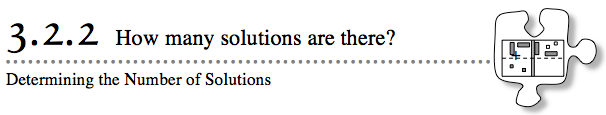 Today you will continue to practice solving equations and will continue to investigate the meaning of a solution.3-79. GUESS MY NUMBERToday you will play the “Guess My Number” game.  Your teacher will think of a number and tell you some information about that number.  You will try to figure out what your teacher’s number is, using paper and a pencil if needed.  When you think you know what the mystery number is, sit silently and do not tell anyone else.  This will give others a chance to think about it.3-80. Use the process your teacher illustrated to analyze Game #3 of “Guess My Number” algebraically.Start by writing an equation that expresses the information in the game. Solve your equation, writing down each step as you go.  When you reach a conclusion, discuss how it agrees with the answer for Game #3 you found as a class. Repeat this process to analyze Game #4 algebraically. 3-81. How many solutions does each equation below have?  To answer this question, solve these equations, recording all of your steps as you go along.  Check your solution, if possible.4x − 5 = x − 5 + 3x− x − 4x − 7 = −2x + 53 + 5x − 4 − 7x = 2x − 4x + 14x − (− 3x + 2) = 7x − 2x + 3 + x + 3 = −(x + 4) + (3x − 2)x − 5 − (2 − x) = −33-82. Create your own “Guess My Number” game like the ones you worked with in class today.  Start it with, “I’m thinking of a number that…”  Make sure it is a game for which you actually know the answer!  Write the equation and solve it. 